DIPLOME SUPERIEUR DE NOTARIATImprimé n°2RSTél. : 05 61 63 38 51Courriel : pmd05@ut-capitole.frBureau : AR 137bisATTESTATION DE RAPPORT DE STAGEJe soussigné(e) 

Directeur du rapport de stage de 

Inscrit(e) à l’Université Toulouse Capitole en Diplôme Supérieur de Notariat 

pour l’année universitaire 20  -20  

certifie que le travail qui sera présenté à la soutenance prévue 

le 

est conforme aux exigences de l’arrêté du 28 avril 2008 relatif au Diplôme Supérieur de Notariat.A Le Signature du Directeur du rapport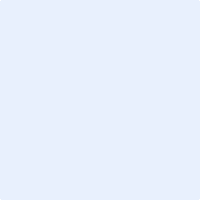 